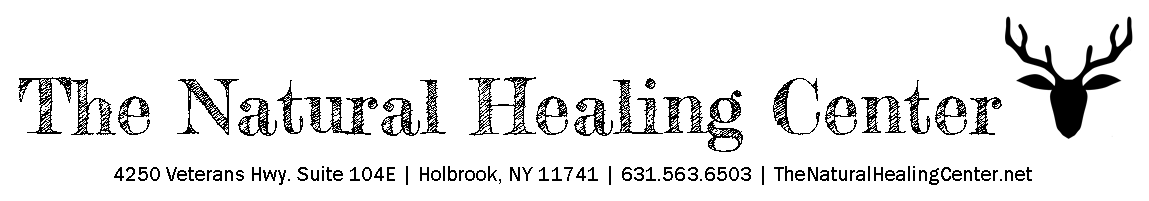 Watermelon Feta SaladWatermelon Salad – an unexpected concoction of watermelon, mint, feta cheese, and red onion. This watermelon salad is surprisingly perfect in every way, blending sweet and savory in one delicious bite! This Watermelon Feta Salad is my favorite because it is so fresh and so easy to make. The flavor combination might sound odd at first, but trust me, it is a WINNER! It is the perfect salad for a hot summer day and a fun way to jazz up everyone’s favorite summer fruit.4-Ingredient SaladYou only need four ingredients to make this refreshing salad!WatermelonRed onionFeta cheeseMintYou can also add a drizzle of balsamic vinegar or balsamic glaze, but that is optional. The salad is good with or without it!